Order of WorshipIntroit		-	Saxthorpe ChoristersCall To Worship:		L: 	The Lord be with you,  P:	And also with youL:	Lift up your heartsP: 	We lift them up to the LordL: 	In You O Lord we place our trust. P:	Lord, never leave us bewildered  InvocationL:	O Holy One, on mountaintops and valley floors you reveal to us the light of your love.  P:	Our hearts desire is to bask in the amazing glory of the divine presence.  L:	With each encounter we are changed and transformed. Draw us nearer that we might receive a double portion of your Holy Spirit. P:	Help us, O Holy One, to live our lives as a reflection of divine glory.  L:	May we walk among our brothers and sisters as a blessing, bearing light into dark places, hope to displace despair, and love that casts out hate. ALL:	Our world is hurting and we need the followers of Jesus to follow more closely. Maybe then we will hear your voice speaking to us and saying, … “Listen to my Child, the Beloved!” Amen.Opening Hymn: “Immortal, Invisible, God Only Wise [# 13 VIP]Prayer of AdorationL:	Come you people that love the Lord, celebrate the Feast of the Transfiguration of Our Lord; recall once again the revelation of Christ's glory on Mount Tabor in the presence of three of His disciples, Peter, James, and John. P:	May your light shine upon usL:	We praise you, for your unfailing love and your redeeming grace. The cloud of your presence assures us that we need not fear.  Open our eyes that we may see you in all your glory.P:	May your light shine upon usPrayer of ConfessionL:	Let us in silence confess our sins to GodChorus: “Search me O God…” ALL:	God of mercy and forgiveness we come also confessing those things that distract us from the glory of your presence. We are too often distracted by greed and our pride; by lingering disappointments and anger; by voices other than yours so that we fail to hear you calling us to care. Touch us again with the mystery of your grace. Shape our will to yours so we can dwell more closely with you and one another. These things we pray in Jesus’ name. Amen.Assurance of PardonL:	Do not be afraid. God’s forgiveness shines into the world and scatters the darkness. It is the God who said, "Let light shine out of darkness" who has shone in our hearts to give the light of the knowledge of the glory of God in the face of Jesus Christ. The good news is that we are not only enlightened by our belief in Christ, we are cleansed and we are forgiven!  P:	Thanks be to God!
Prayer of ThanksgivingALL:	Almighty God, giver of every good and perfect gift, teach us to render to you all that we have and all that we are, that we may praise you, not with our lips only, but with our whole lives. We thank you for your love and mercy. We praise you for your sustaining grace and the joy of coming into your presence.  AmenSong: “Here I Am to Worship”Praise and Celebration	— Sis. Cassie-Ann King & Sis. Nicole CobrandMinistry to Youth and Children	Ministry of the WordCollect 	ALL:	Almighty Father, whose Son was revealed in majesty before he suffered death upon the cross: give us grace to perceive his glory, that we may be strengthened to suffer with him and be changed into his likeness, from glory to glory; who is alive and reigns with you, in the unity of the Holy Spirit, one God, now and for ever. Amen. Old Testament: 2 Kings 2:1-11	— Pastor Clifton BrownResponsive Reading:  Psalm 50:1-8, 22-23 [VIP 596]			Led by: Sis Valerie HindsL:	1 The mighty one, God the Lord,
    speaks and summons the earth
    from the rising of the sun to its setting. P:	2 Out of Zion, the perfection of beauty,
    God shines forth. L:	3 Our God comes and does not keep silence,
    before him is a devouring fire,
    and a mighty tempest all around him. P:	4 He calls to the heavens above
    and to the earth, that he may judge his people: L:	5 “Gather to me my faithful ones,
    who made a covenant with me by sacrifice!” P:	6 The heavens declare his righteousness,
    for God himself is judge. Selah L:	7 “Hear, O my people, and I will speak,
    O Israel, I will testify against you.
    I am God, your God. P:	8 Not for your sacrifices do I rebuke you;
    your burnt offerings are continually before me. L:	22 “Mark this, then, you who forget God,
    or I will tear you apart, and there will be no one to deliver. ALL:	23 Those who bring thanksgiving as their sacrifice honour me;  to those who go the right way[a]
    I will show the salvation of God.”The GloriaEpistle: 2 Corinthians 4:3-6	— Sis. Melrose DaviesHymn: Christ, Whose Glory Fills the Skies [# 495 VIP]Gospel:  St. Mark 9:2-9		— Sis. Yvonne PattersonSelection:  			— Saxthorpe ChoristersSermon				— Rev’d Paulette Wright					    (Manchester Circuit)  Prayer of CommitmentRenewal of Fellowship: Welcome, Greetings, and Announcements	       The Offertory/ Blessing of the Tithes and OfferingPrayer of Intercession		— Pastor Clifton BrownL:	Lord of glory, it is good that we are here. 
In peace we make our prayer to you.  In trust we confirm our faith in you …  
Help us to set our faces steadfastly to where you would have us go.  Lord, look with favour. P:	Lord, transfigure and heal. L:	Lord of glory, look with favour on your Church, proclaiming your beloved Son to the world and listening to the promptings of his Spirit … May we be renewed in holiness that we may reflect your glory. Lord, look with favour. P:	Lord, transfigure and heal. L:	Lord of glory, look with favour on the nations of the world, scarred by the pandemic, hatred, strife and war … May we be healed by the touch of your hand. Lord, look with favour.  P:	Lord, transfigure and heal.  L:	Lord of glory, look with favour on those in need and distress, Suffering, mourning and overwhelmed, and waiting for the salvation you promise …May the day break and Christ the Morning Star bring us the light of his presence.  Lord, look with favour. P:	Lord, transfigure and heal. ALL:	Amen. The Lord’s PrayerHymn: “God Will Take Care of You…” [# 346 VIP]  Benediction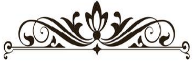 The Methodist Church in the Caribbean 
        and the Americas (MCCA)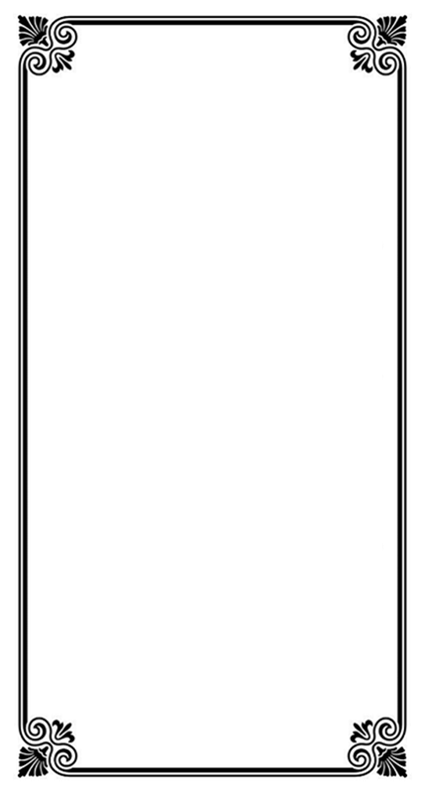 Jamaica DistrictDISTRICT THEME:“Spreading Scriptural Holiness to Reform the Nation…Beginning with Me”METHODIST VOICES IN WORD AND SONGTELEVISION MINISTRY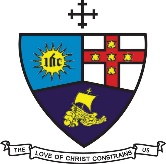 6TH Lord’s Day after the Epiphany Sunday, February 14, 2021DIVINE WORSHIPOfficiating Clergy:Preacher: 	Rev’d Paulette Wright				(Manchester Circuit)Liturgist:  	Pastor Clifton Brown
			(Saxthorpe, Western St. Andrew Circuit)Organist:	Sis. Melrose Davies
	Choristers:	Sis. Yvonne Brown		Sis. Lucette Cargill Sis. Valerie Hinds		Sis. Marie MillerSis. Yvonne PattersonBro. Nigel Haye			District Bishop:  Rev’d Christine Gooden- BengucheDistrict Secretary:  Rev’d Dr. Wayneford McFarlaneA warm welcome to all worshippers! Search me, O God, and know my heart today
Try me, O Saviour—know my thoughts, I pray
See if there be, some wicked way in me
Cleanse me from every sin, and set me free